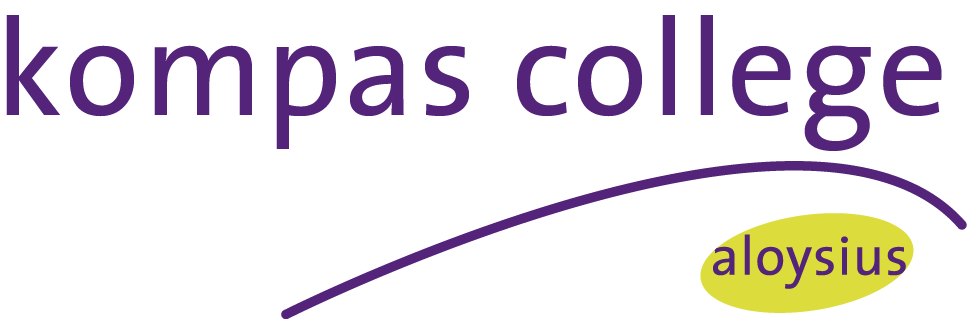 Organogram Kompas College Spijkenisse